NÁVOD Č.22Návod na používání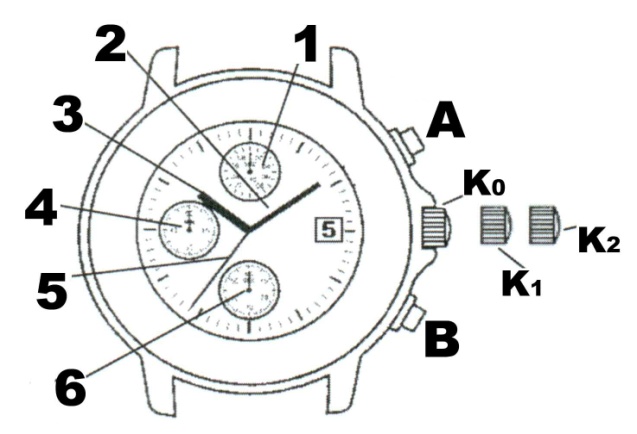 Prvky ovládání a číselníku:Ručka 1/10 vteřiny chronografu / stopekMinutová ručkaHodinová ručkaMinutová ručka chronografu/ stopekVteřinová ručkaVteřinová ručka stopekTlačítko A – start a stop chronografu/ stopekTlačítko B – funkce stopek split a ukončení funkce splitKorunka: K0: Korunka v základní poloze- Běžný provozK1: Korunka v poloze 1 (povytažená do prvního cvaknutí): nastavení dataK2: Korunka v poloze 2 (povytažená do druhého cvaknutí): nastavení časuFunkce chronograf/ stopky funguje nezávisle na ručkách s ručištěm ve středuRučka 1/10 vteřiny ukazuje naměřené hodnoty pouze první minutu, potom běží na pozadí a při ukončení měření doběhne na správné místo.Nastavení ruček chronografu/ stopekNež začnete nastavovat čas, zkontrolujte, zda je ručka chronografu 1/10 vteřiny v poloze 0 (12hodin) Pokud stopky zrovna jdou, vyresetujte je stiskem tlačítek v tomto pořadí: A, BPokud stopky stojí, vyresetujte je stiskem tlačítka B Pokud je zobrazen split time, vyresetujete stopky stiskem tlačítek v pořadí: B, A, BPokud se některá z ruček stopek nevrací po vyresetování do bodu 0, je třeba ručky do bodu 0 nastavit. Postupujte takto:Vytáhněte korunku do pozice 2 (druhé cvaknutí)Stiskem tlačítka A nebo B resetujte všechny ručky stopek, pokud se nevrátí do bodu 0 (12 hodin), tisknutím tlačítek A (1/10vteřinová) nebo B (minutová a vteřinová) je do bodu 0 nastavte. Funkci lze urychlit přidržením tlačítka.Pro ukončení nastavení stopek do bodu 0 korunku zatlačte zpět do pozice 0Nastavení časuPovytáhněte korunku do pozice 1 (první cvaknutí) k přenastavení data a nastavte datum o jeden den méně než ve skutečnosti je. POZOR: Datum nikdy nenastavujte mezi 21:00 a 01:11! Měnil by se potom na místo o půlnoci v poledne.Vytáhněte korunku do pozice 2 (druhé cvaknutí) k nastavení času. Při vytažení korunky do pozice 2 se zastaví vteřinová ručka (toho lze využít k přesnému nastavení). Otáčením korunky nastavte požadovaný čas (nemačkejte tlačítka- rozladilo by to stopky)Pro ukončení nastavení času zatlačte korunku zpět do základní pozice. Vteřinová ručka se dá opět do pohybu (lze využít k synchronizaci (např. při časovém znamení v rádiu).POZOR: Pro zachování vodotěsnosti je po ukončení manipulace s korunkou nutno zašroubovat kryt!Používání stopek (stopky fungují nezávisle na hlavním středovém ručišti)stopky odměří maximálně 59 minut a 59 vteřinpříklady měření (je nutno dodržet pořadí uvedených stisknutí tlačítek): Standartní měření (např. 100m běh): stiskněte tlačítko A pro zahájení měření. Pro ukončení měření znovu stiskněte tlačítko A. Tlačítkem B potom údaj vynulujete (resetujete stopky pro další měření)Shromaždované měření (například basketbalové utkání s přestávkou)Stiskněte tlačítko A pro zahájení měření. Znovu stiskněte A pro zastavení (přestávka). Znovu stiskněte A pro obnovení měření (přestávka se do výsledku nezapočítá). Znovu stiskněte A pro ukončení měření (konec hry). Tlačítkem B stopky pak vynulujete pro další měření. (Přestávek lze udělat neomezené množství).Dělené měření (například běh na 5km)Stiskněte tlačítko A pro zahájení měření. Tlačítkem B pak zastavíte ručky (můžete si například zapsat naměřenou hodnotu), ale měření běží dál na pozadí (ručky stojí). Opětovným stiskem tlačítka B ručky poskočí, aby navázaly na měření, které probíhalo na pozadí a měří dál. Dílčích měření lze udělat neomezení množství). Tlačítkem A potom měření ukončíte a tlačítkem B potom stopky vyresetujete pro další měření.NÁVOD Č.22Návod na používáníPrvky ovládání a číselníku:Ručka 1/10 vteřiny chronografu / stopekMinutová ručkaHodinová ručkaMinutová ručka chronografu/ stopekVteřinová ručkaVteřinová ručka stopekTlačítko A – start a stop chronografu/ stopekTlačítko B – funkce stopek split a ukončení funkce splitKorunka: K0: Korunka v základní poloze- Běžný provozK1: Korunka v poloze 1 (povytažená do prvního cvaknutí): nastavení dataK2: Korunka v poloze 2 (povytažená do druhého cvaknutí): nastavení časuFunkce chronograf/ stopky funguje nezávisle na ručkách s ručištěm ve středuRučka 1/10 vteřiny ukazuje naměřené hodnoty pouze první minutu, potom běží na pozadí a při ukončení měření doběhne na správné místo.Nastavení ruček chronografu/ stopekNež začnete nastavovat čas, zkontrolujte, zda je ručka chronografu 1/10 vteřiny v poloze 0 (12hodin) Pokud stopky zrovna jdou, vyresetujte je stiskem tlačítek v tomto pořadí: A, BPokud stopky stojí, vyresetujte je stiskem tlačítka B Pokud je zobrazen split time, vyresetujete stopky stiskem tlačítek v pořadí: B, A, BPokud se některá z ruček stopek nevrací po vyresetování do bodu 0, je třeba ručky do bodu 0 nastavit. Postupujte takto:Vytáhněte korunku do pozice 2 (druhé cvaknutí)Stiskem tlačítka A nebo B resetujte všechny ručky stopek, pokud se nevrátí do bodu 0 (12 hodin), tisknutím tlačítek A (1/10vteřinová) nebo B (minutová a vteřinová) je do bodu 0 nastavte. Funkci lze urychlit přidržením tlačítka.Pro ukončení nastavení stopek do bodu 0 korunku zatlačte zpět do pozice 0Nastavení časuPovytáhněte korunku do pozice 1 (první cvaknutí) k přenastavení data a nastavte datum o jeden den méně než ve skutečnosti je. POZOR: Datum nikdy nenastavujte mezi 21:00 a 01:11! Měnil by se potom na místo o půlnoci v poledne.Vytáhněte korunku do pozice 2 (druhé cvaknutí) k nastavení času. Při vytažení korunky do pozice 2 se zastaví vteřinová ručka (toho lze využít k přesnému nastavení). Otáčením korunky nastavte požadovaný čas (nemačkejte tlačítka- rozladilo by to stopky)Pro ukončení nastavení času zatlačte korunku zpět do základní pozice. Vteřinová ručka se dá opět do pohybu (lze využít k synchronizaci (např. při časovém znamení v rádiu).POZOR: Pro zachování vodotěsnosti je po ukončení manipulace s korunkou nutno zašroubovat kryt!Používání stopek (stopky fungují nezávisle na hlavním středovém ručišti)stopky odměří maximálně 59 minut a 59 vteřinpříklady měření (je nutno dodržet pořadí uvedených stisknutí tlačítek): Standartní měření (např. 100m běh): stiskněte tlačítko A pro zahájení měření. Pro ukončení měření znovu stiskněte tlačítko A. Tlačítkem B potom údaj vynulujete (resetujete stopky pro další měření)Shromaždované měření (například basketbalové utkání s přestávkou)Stiskněte tlačítko A pro zahájení měření. Znovu stiskněte A pro zastavení (přestávka). Znovu stiskněte A pro obnovení měření (přestávka se do výsledku nezapočítá). Znovu stiskněte A pro ukončení měření (konec hry). Tlačítkem B stopky pak vynulujete pro další měření. (Přestávek lze udělat neomezené množství).Dělené měření (například běh na 5km)Stiskněte tlačítko A pro zahájení měření. Tlačítkem B pak zastavíte ručky (můžete si například zapsat naměřenou hodnotu), ale měření běží dál na pozadí (ručky stojí). Opětovným stiskem tlačítka B ručky poskočí, aby navázaly na měření, které probíhalo na pozadí a měří dál. Dílčích měření lze udělat neomezení množství). Tlačítkem A potom měření ukončíte a tlačítkem B potom stopky vyresetujete pro další měření.